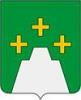 РОССИЙСКАЯ ФЕДЕРАЦИЯ Администрация Кесовогорского районаТверской областиР А С П О Р Я Ж Е Н И Е16.03.2017. №66-р пгт Кесова ГораОб определении  органа местного самоуправления Кесовогорского района, специально уполномоченногоосуществлять деятельность по реализации отдельных государственных полномочий в соответствии с законом Тверской области от 02.07.2013 г. №49-ЗО__________________________________________________	1. В соответствии со статьёй 2, пунктом 4 части 2 статьи 6 закона Тверской области от 02.07.2013 г. №49-ЗО «О наделении органов местного самоуправления Тверской области отдельными государственными полномочиями Тверской области по организации проведения на территории Тверской области мероприятий по предупреждению и ликвидации болезней животных, их лечению, отлову и содержанию безнадзорных животных, защите населения от болезней, общих для человека и животных» определить администрацию Кесовогорского района органом местного самоуправления, специально уполномоченным осуществлять деятельность по реализации отдельных государственных полномочий, а именно: по организации проведения на территории Кесовогорского района Тверской области мероприятий по предупреждению и ликвидации болезней животных, их лечению, отлову и содержанию безнадзорных животных, защите населения от болезней, общих для человека и животных, в части регулирования численности безнадзорных животных на территории Кесовогорского района Тверской области (далее – отдельные государственные полномочия).	2. Определить, что в администрации Кесовогорского района функции и полномочия специально уполномоченного органа по реализации отдельных государственных полномочий осуществляет структурное подразделение администрации Кесовогорского района – отдел архитектуры, строительства и жилищно-коммунального хозяйства администрации Кесовогорского района. 	3. Контроль за исполнением настоящего распоряжения возложить на заместителя главы администрации Кесовогорского района по вопросам жизнеобеспечения Миронова А.А.	4. Настоящее распоряжение вступает в силу со дня его подписания и подлежит размещению на официальном сайте администрации Кесовогорского района в информационно-телекоммуникационной сети «Интернет».Глава Кесовогорского района                                                             С.Г.Тарасов